Name of Journal: World Journal of Clinical CasesManuscript NO: 79718Manuscript Type: CASE REPORTAcute myocardial necrosis caused by aconitine poisoning: A case reportLiao YP et al. Acute myocardial necrosis by aconitineYu-Ping Liao, Li-Han Shen, Li-Hua Cai, Jie Chen, Han-Quan ShaoYu-Ping Liao, Li-Han Shen, Li-Hua Cai, Jie Chen, Han-Quan Shao, Department of Critical Care Medicine, Dongguan People’s Hospital, Dongguan 523058, Guangdong Province, ChinaAuthor contributions: Shao HQ and Liao YP designed the study; Cai LH and Chen J collected the data; Liao YP, Shao HQ, and Shen LH wrote the manuscript; All authors have read and approved the final manuscript.Supported by Dongguan Science and Technology of Social Development Program, No. 202050715001213.Corresponding author: Han-Quan Shao, Doctor, Associate Chief Physician, Department of Critical Care Medicine, Dongguan People’s Hospital, No. 3 Wandao Avenue, Wanjiang District, Dongguan 523058, Guangdong Province, China. hqshao0559@163.comReceived: September 3, 2022Revised: October 13, 2022Accepted: October 24, 2022Published online: November 26, 2022AbstractBACKGROUNDHerbal medicine has a long history of use in the prevention and treatment of disease and is becoming increasingly popular globally. However, there are also widespread concerns about its safety. Among them, the cardiotoxicity of aconitine has been described.CASE SUMMARYWe report a case of a 61-year-old male with aconitine poisoning presenting with malignant arrhythmia and severe cardiogenic shock, which was successfully managed with aggressive advanced life support and heart transplantation.CONCLUSIONThis is the first case wherein in vivo cardiac pathology was obtained, confirming that aconitine caused acute myocardial necrosis.Key Words: Aconitine; ECMO; Myocardial necrosis; Ventricular arrhythmia; Herbal medicine; Case report©The Author(s) 2022. Published by Baishideng Publishing Group Inc. All rights reserved. Citation: Liao YP, Shen LH, Cai LH, Chen J, Shao HQ. Acute myocardial necrosis caused by aconitine poisoning: A case report. World J Clin Cases 2022; 10(33): 12416-12421URL: https://www.wjgnet.com/2307-8960/full/v10/i33/12416.htmDOI: https://dx.doi.org/10.12998/wjcc.v10.i33.12416Core Tip: Aconitine poisoning can cause severe cardiotoxicity. In this patient, aconitine poisoning led to life-threatening ventricular arrhythmia and cardiogenic shock, ultimately requiring a heart transplantation as a cure.INTRODUCTIONAconitine, a diester alkaloid with the chemical formula C34H47NO11, is the main toxic component present in plants such as Aconitum carmichaelii, Radix Aconiti kusnezoffii, and A. napellus. Aconitum, a traditional medical herb, is believed to have analgesic, anti-inflammatory, and circulatory enhancing effects[1,2]. However, it has been shown to have severe cardiotoxicity[3]. We report a case of aconitine poisoning presenting with life-threatening ventricular arrhythmia and cardiogenic shock requiring the assistance of ventilators, bedside blood purification device, extracorporeal membrane oxygenation (ECMO), and intra-aortic balloon pump (IABP) equipment. In this case, heart transplantation was required to save the life of the patient, and the in vivo cardiac pathology results indicated severe myocardial necrosis due to aconitine poisoning.CASE PRESENTATIONChief complaintsA 61-year-old male was admitted to the hospital due to dizziness and vomiting.History of present illnessFive hours prior to arrival, he consumed about 40 mL of homemade herbal medicinal wine due to back pain. Approximately 10 min later, he developed dizziness and severe, non-projectile vomiting.History of past illnessThe patient had been in good health in the past.Personal and family historyHe had occasionally consumed homemade Chinese herbal medicinal wine for back pain in the past month, about 20 mL each time, according to the family.Physical examinationOn admission, the patient was unconscious, and the main artery pulse disappeared. The heart sound was not heard, and the blood pressure was 0 mmHg. Laboratory examinationsLiquid chromatography-tandem mass spectrometry showed blood and urine aconitine concentrations of 65.6 μg/mL and 1064.2 μg/mL, respectively.Imaging examinationsUpon arrival at the hospital, a complete electrocardiogram (ECG) showed ventricular fibrillation (Figure 1), and cardiac arrest occured afterward.FINAL DIAGNOSISGiven the patient’s history and blood panel results, he was diagnosed with acute aconitine poisoning.TREATMENTThe patient was treated with external electric defibrillation (200 J), chest compressions, endotracheal intubation, ventilator-assisted ventilation, and intravenous epinephrine. After 5 min, the patient’s heartbeat recovered, and the ECG showed rapid ventricular tachycardia (Figure 2). Amiodarone (150 mg) was slowly administered intravenously for 15 min, followed by a continuous infusion at 1 mg/min. Considering that the patient’s hypotension was refractory despite the high-dose norepinephrine (> 1 μg/kg/min) and that he had malignant arrhythmia and cardiogenic shock, adjuvant support therapy with venoarterial ECMO (VA-ECMO) was performed within 60 min of arrival at the hospital after obtaining consent from the patient’s family. After admission, acute neurological events were ruled out by complete head computed tomography, and acute coronary syndrome was ruled out by coronary angiography. On the same day, complete toxicologic analyses of the blood and urine were performed. Blood and urine aconitine concentrations were 65.6 μg/mL and 1064.2 μg/mL, respectively. Daily blood purification therapy was administered to the patient from days 1 to 4 of admission. After treatment, the blood aconitine concentration decreased to 0 μg/mL on day 4, and the urine aconitine concentration decreased to 0.8 μg/mL on day 11 (Table 1). Additionally, the patient was given glucocorticoids (methylprednisolone; 200 mg for 4 d, 120 mg for 3 d, 40 mg for 2 d), γ-globulin (20 g for 3 d), and symptomatic treatment such as bedside hemofiltration and maintenance of internal environment stability. An IABP was used for cardiac assistance on day 1 of admission, and a conventional dose of levosimendan therapy was initiated on day 5 and day 12. However, the patient’s cardiac function did not improve. Multiple cardiac ultrasound indicated left ventricular enlargement with severe diffuse hypokinesis of the left ventricular wall. On day 18 of admission, cardiac ultrasound revealed ejection fraction of 19.5% (Figure 3). The patient had difficulty in removing the ECMO and IABP. Hence, he underwent heart transplantation 21 d later. In vivo cardiac pathology suggested dilatation of the left ventricle, total necrosis of part of the left ventricular wall accompanied by hemorrhage, partial myocardial necrosis of the ventricular septum, hyperplasia of fibrous granulation tissue, and some infiltration of neutrophils, lymphocytes, plasma cells, and histocytes. Additionally, edema and degeneration of a few cardiomyocytes in the right ventricle were observed (Figure 4).OUTCOME AND FOLLOW-UPThe patient was cured and discharged 3 wk after heart transplantation. The patient has been followed up for 1 year after discharge and has been in good living condition, with no obvious abnormalities on cardiac ultrasound or electrocardiogram. DISCUSSIONGlobally, herbal medicine is used for many medical problems. With increasingly widespread communication, aconitine cardiotoxicity has been reported worldwide despite its analgesic and anti-inflammatory effects. Yeih et al[4] reported a case of aconitine-induced life-threatening ventricular tachyarrhythmia that was successfully restored to normal sinus rhythm with amiodarone. Moritz et al[5] also described a case of acute arrhythmia caused by the ingestion of three homemade aconitine capsules, in which the half-life of aconitine in humans was calculated to be 3 h. Bicker et al[6] reported three cases of death resulting from aconitine poisoning and found that the aconitine concentration was significantly higher in heart blood than in peripheral blood.Aconitine is highly toxic, and the heart is the main target organ of poisoning, which leads to death mainly by ventricular arrhythmia and cardiac arrest[7,8]. To the best of our knowledge, no exact lethal dose of aconitine has been reported to date. In one case of mortality reported in the literature, the patient’s antemortem aconitine blood concentration was 39.1 ng/mL, and the postmortem urine concentration was 67.4 ng/mL[9]. In our case, the aconitine concentration in the blood and urine was significantly higher than that reported in the aforementioned study, which is considered to be associated with the accumulation of oral aconitine from herbal medicinal wine that was repeatedly ingested 1 mo before the patient’s visit. Moreover, the patient developed acute malignant arrhythmia and cardiac arrest and was eventually resuscitated successfully. Organ support technologies such as ECMO, IABP, and bedside blood purification provided a good bridging effect. However, it has also been reported that the aconitine blood concentration does not fully correlate with symptoms or ECG results due to different times of arrival at the hospital and individual physiological differences[10]. Therefore, close monitoring and timely and effective means of support for patients with aconitine poisoning are essential.Several fundamental studies have explored the mechanism of aconitine-induced cardiotoxicity, but the exact mechanism has not been fully understood. It has been shown that aconitine increases the peak Na+ current (iNa) by accelerating Na+ channel activation and Na+/K+ pump inhibition, thereby inducing various ventricular arrhythmias in guinea pigs[11]. In addition, aconitine also significantly exacerbates Ca2+ overload, leading to arrhythmia, and ultimately promotes the development of apoptosis through the phosphorylation of P38 mitogen-activated protein kinase (MAPK)[12]. Studies have also found that aconitine inhibits the expression of TnT and Bcl-2 and promotes the expression of caspase 3 and Bax in zebrafish embryonic cardiomyocytes[13]. In summary, studies on the mechanism of aconitine-induced cardiotoxic effects have mainly focused on interactions with ion channels, induction of cytotoxic damage, and epigenetic and transcriptional regulation[8]. Unfortunately, no specific antidote for aconitine poisoning has been found. In this case, we tried to use immunoglobulin and glucocorticoids for immune anti-inflammatory therapy. However, the results were poor, and the patient had massive myocardial necrosis and irreversible cardiac pump failure. Fortunately, the patient was eventually cured by heart transplantation, and we obtained the first in vivo cardiac pathology specimen of aconitine poisoning. With this pathological result, we found that aconitine caused acute myocardial necrosis, which is of great benefit to our understanding of the mechanism of aconitine poisoning. At the same time, this case also showed that VA-ECMO played an important role as effective support for circulatory failure in cardiogenic shock, cardiac arrest, and refractory ventricular arrhythmias caused by poisoning, providing healthcare providers ample time for subsequent diagnosis and treatment.CONCLUSIONAconitine poisoning can cause acute myocardial necrosis. VA-ECMO played an important role in maintaining the patients’ condition until heart transplantation.ACKNOWLEDGEMENTSAll of the authors would like to express their gratitude to the patient.REFERENCES1 Jiang H, Zhang Y, Zhang Y, Wang X, Meng X. An Updated Meta-Analysis Based on the Preclinical Evidence of Mechanism of Aconitine-Induced Cardiotoxicity. Front Pharmacol 2022; 13: 900842 [PMID: 35754486 DOI: 10.3389/fphar.2022.900842]2 Khan H, Nabavi SM, Sureda A, Mehterov N, Gulei D, Berindan-Neagoe I, Taniguchi H, Atanasov AG. Therapeutic potential of songorine, a diterpenoid alkaloid of the genus Aconitum. Eur J Med Chem 2018; 153: 29-33 [PMID: 29133056 DOI: 10.1016/j.ejmech.2017.10.065]3 Coulson JM, Caparrotta TM, Thompson JP. The management of ventricular dysrhythmia in aconite poisoning. Clin Toxicol (Phila) 2017; 55: 313-321 [PMID: 28421842 DOI: 10.1080/15563650.2017.1291944]4 Yeih DF, Chiang FT, Huang SK. Successful treatment of aconitine induced life threatening ventricular tachyarrhythmia with amiodarone. Heart 2000; 84: E8 [PMID: 10995426 DOI: 10.1136/heart.84.4.e8]5 Moritz F, Compagnon P, Kaliszczak IG, Kaliszczak Y, Caliskan V, Girault C. Severe acute poisoning with homemade Aconitum napellus capsules: toxicokinetic and clinical data. Clin Toxicol (Phila) 2005; 43: 873-876 [PMID: 16440517 DOI: 10.1080/15563650500357594]6 Bicker W, Monticelli F, Bauer A, Roider G, Keller T. Quantification of aconitine in post-mortem specimens by validated liquid chromatography-tandem mass spectrometry method: three case reports on fatal 'monkshood' poisoning. Drug Test Anal 2013; 5: 753-762 [PMID: 23749589 DOI: 10.1002/dta.1501]7 Li H, Liu L, Zhu S, Liu Q. Case reports of aconite poisoning in mainland China from 2004 to 2015: A retrospective analysis. J Forensic Leg Med 2016; 42: 68-73 [PMID: 27266651 DOI: 10.1016/j.jflm.2016.05.016]8 Zhou W, Liu H, Qiu LZ, Yue LX, Zhang GJ, Deng HF, Ni YH, Gao Y. Cardiac efficacy and toxicity of aconitine: A new frontier for the ancient poison. Med Res Rev 2021; 41: 1798-1811 [PMID: 33512023 DOI: 10.1002/med.21777]9 Cho YS, Choi HW, Chun BJ, Moon JM, Na JY. Quantitative analysis of aconitine in body fluids in a case of aconitine poisoning. Forensic Sci Med Pathol 2020; 16: 330-334 [PMID: 31802365 DOI: 10.1007/s12024-019-00211-5]10 Jeon SY, Jeong W, Park JS, You Y, Ahn HJ, Kim S, Kim D, Park D, Chang H, Kim SW. Clinical relationship between blood concentration and clinical symptoms in aconitine intoxication. Am J Emerg Med 2021; 40: 184-187 [PMID: 33243534 DOI: 10.1016/j.ajem.2020.11.005]11 Wang XC, Jia QZ, Yu YL, Wang HD, Guo HC, Ma XD, Liu CT, Chen XY, Miao QF, Guan BC, Su SW, Wei HM, Wang C. Inhibition of the INa/K and the activation of peak INa contribute to the arrhythmogenic effects of aconitine and mesaconitine in guinea pigs. Acta Pharmacol Sin 2021; 42: 218-229 [PMID: 32747718 DOI: 10.1038/s41401-020-0467-6]12 Sun GB, Sun H, Meng XB, Hu J, Zhang Q, Liu B, Wang M, Xu HB, Sun XB. Aconitine-induced Ca2+ overload causes arrhythmia and triggers apoptosis through p38 MAPK signaling pathway in rats. Toxicol Appl Pharmacol 2014; 279: 8-22 [PMID: 24840785 DOI: 10.1016/j.taap.2014.05.005]13 Li M, Xie X, Chen H, Xiong Q, Tong R, Peng C, Peng F. Aconitine induces cardiotoxicity through regulation of calcium signaling pathway in zebrafish embryos and in H9c2 cells. J Appl Toxicol 2020; 40: 780-793 [PMID: 31975431 DOI: 10.1002/jat.3943]FootnotesInformed consent statement: This study was approved by the Clinical Ethics Committee of Dongguan People’s Hospital (KYKT2021-028). Informed written consent was obtained from the patient for publication of this report and any accompanying images.Conflict-of-interest statement: All the authors report no relevant conflicts of interest for this article. CARE Checklist (2016) statement: The authors have read the CARE Checklist (2016), and the manuscript was prepared and revised according to the CARE Checklist (2016).Open-Access: This article is an open-access article that was selected by an in-house editor and fully peer-reviewed by external reviewers. It is distributed in accordance with the Creative Commons Attribution NonCommercial (CC BY-NC 4.0) license, which permits others to distribute, remix, adapt, build upon this work non-commercially, and license their derivative works on different terms, provided the original work is properly cited and the use is non-commercial. See: https://creativecommons.org/Licenses/by-nc/4.0/Provenance and peer review: Unsolicited article; Externally peer reviewed.Peer-review model: Single blindPeer-review started: September 3, 2022First decision: September 26, 2022Article in press: October 24, 2022Specialty type: Substance abuseCountry/Territory of origin: ChinaPeer-review report’s scientific quality classificationGrade A (Excellent): 0Grade B (Very good): B, BGrade C (Good): CGrade D (Fair): 0Grade E (Poor): 0P-Reviewer: Duan H, China; Walusansa A, Uganda S-Editor: Liu JH L-Editor: A P-Editor: Liu JHFigure Legends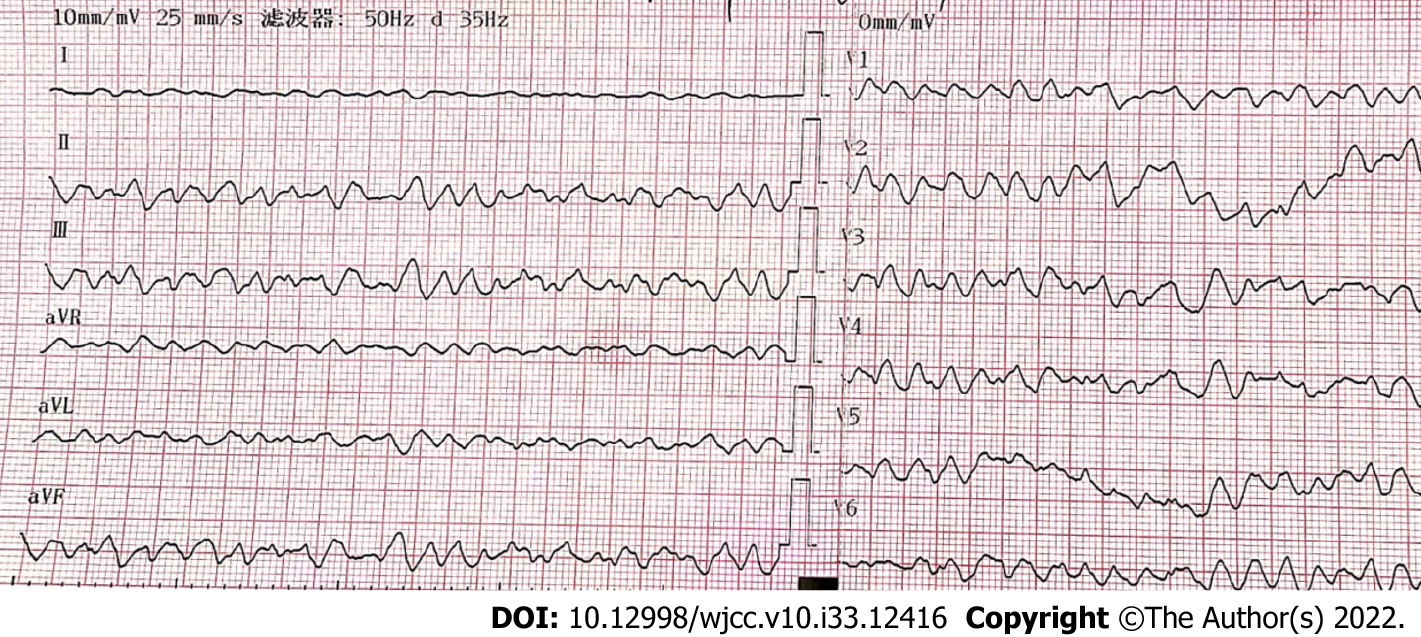 Figure 1 Twelve-lead electrocardiogram showing ventricular fibrillation.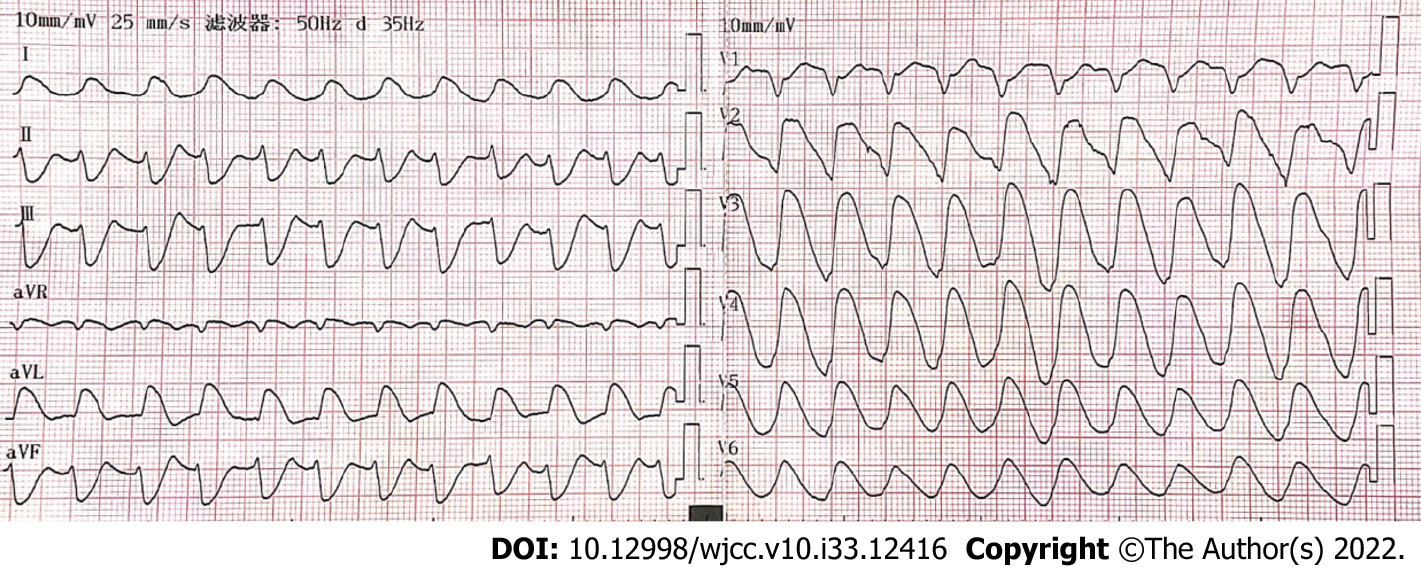 Figure 2 Development of rapid ventricular tachycardia after cardiopulmonary resuscitation.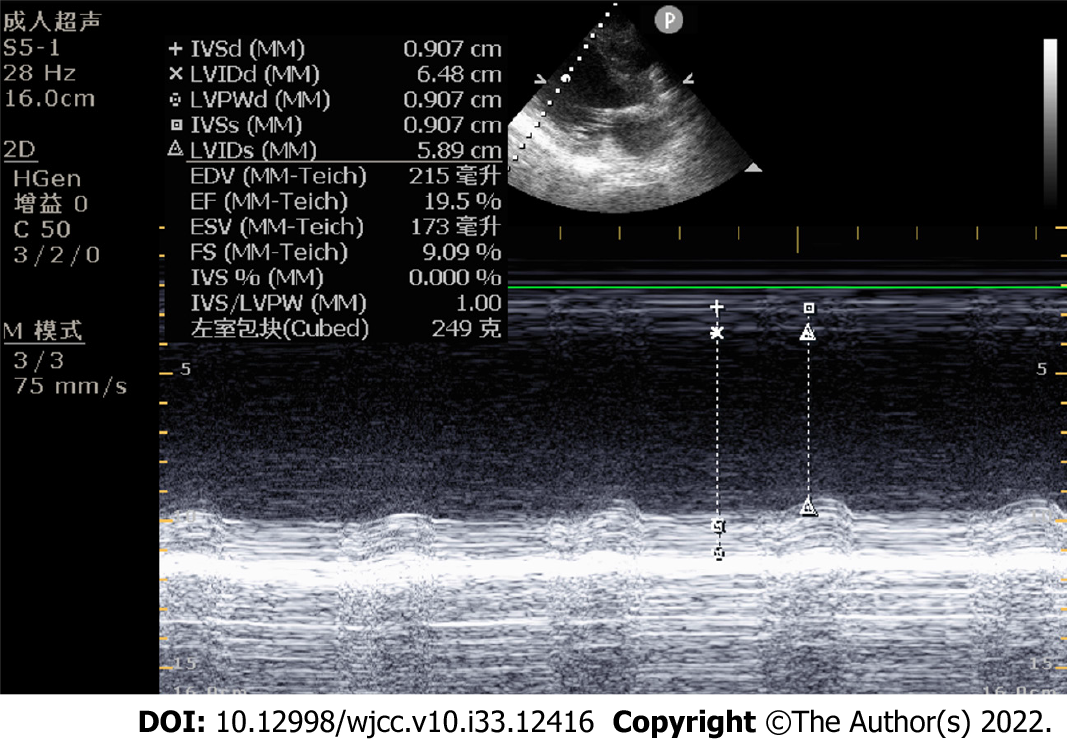 Figure 3 Cardiac ultrasound findings on day 18 of admission. The ejection fraction was 19.5%.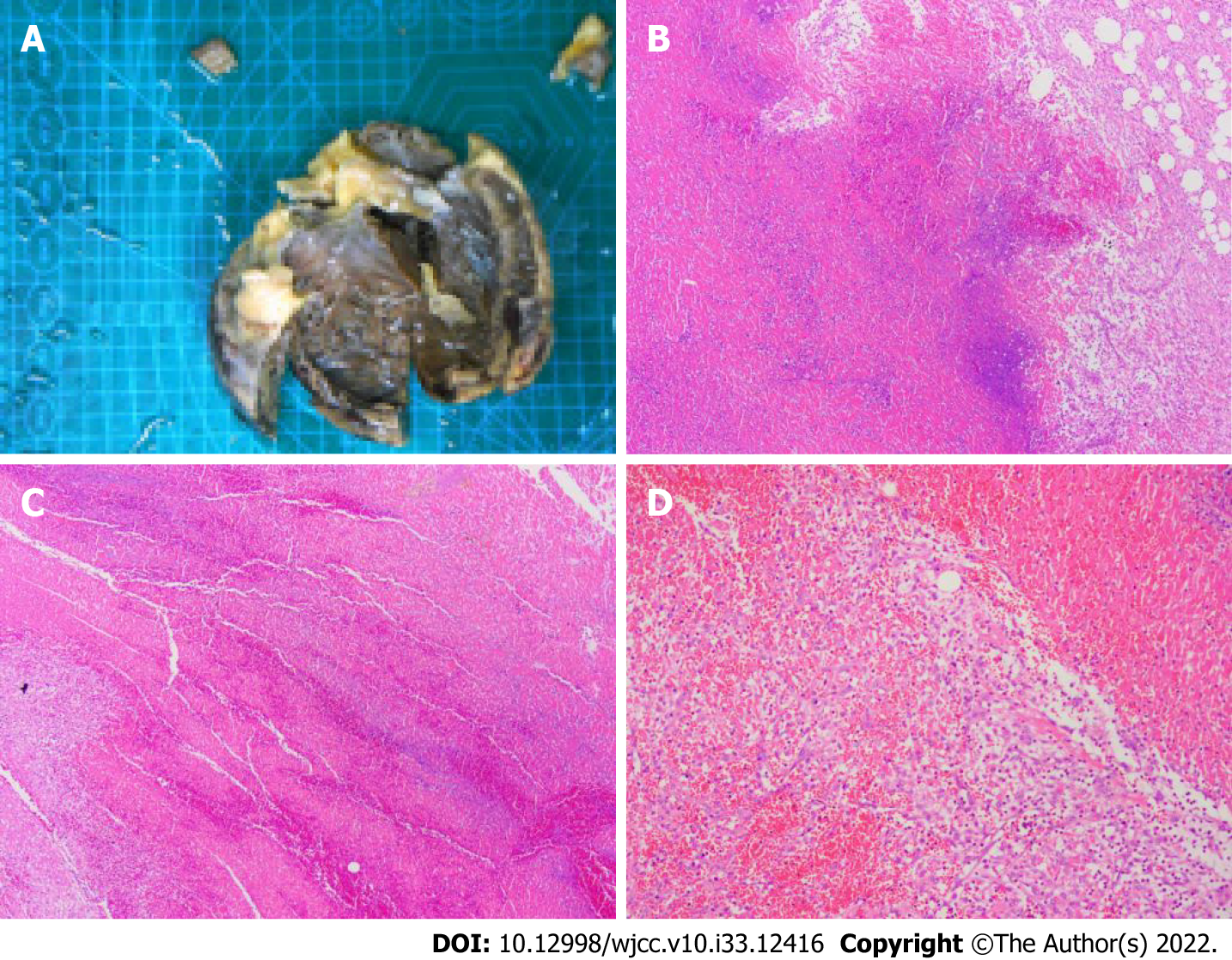 Figure 4 Pathology of heart after aconitine poisoning. A: Gross specimen of the heart; B: Necrosis of part of the left ventricular wall accompanied by hemorrhage; C: Ventricular septum partial necrosis. D: Right ventricle histiocytic infiltration; B-D were observed using hematoxylin-eosin staining under a light microscope at 20× magnification. Table 1 Dynamic changes in the concentration of aconitine in blood and urineDetection by liquid chromatography-tandem mass spectrometry. AC: Aconitine.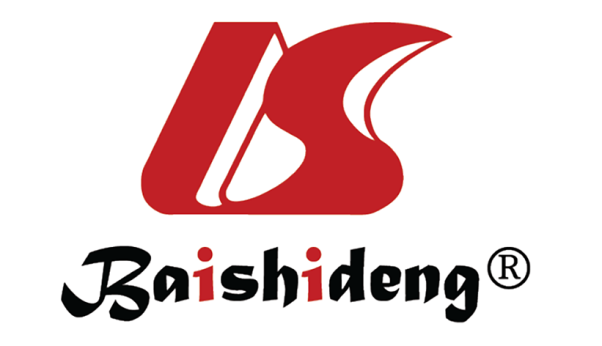 Published by Baishideng Publishing Group Inc7041 Koll Center Parkway, Suite 160, Pleasanton, CA 94566, USATelephone: +1-925-3991568E-mail: bpgoffice@wjgnet.comHelp Desk: https://www.f6publishing.com/helpdeskhttps://www.wjgnet.com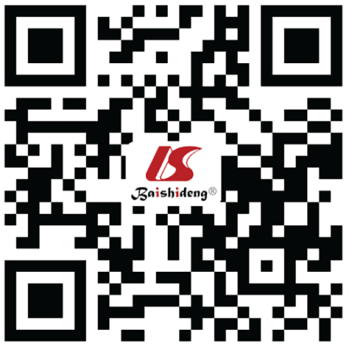 © 2022 Baishideng Publishing Group Inc. All rights reserved.ACDay 1Day 2Day 4Day 5Day 11Blood AC (ng/mL)65.612.7000Urine AC (ng/mL)1064.21021.6876.5264.70.8